ISSUES OF USAGE OF WATER RESOURCES OF STEPPE EURASIAPetrov P.P.1, Ivanov I.I.2  1 Steppe Institute of the Ural Branch of the Russian Academy of Sciences, Orenburg, Russia2 Kama Basin Water Management, Perm, RussiaE-mail: buer@yandex.ruAbstract: no more than 500 characters (spaces not included) (10 pt., single spacing)Key words: up to five key words (10 pt., single spacing)Text. Text. Text. Text. Text. Text [1]. Text. Text. Text. Text. Text. Text. Text. Text. Text. Text. Text. Text. Text. Text. Text. Text. Text. Text. Text. Text. Text. Text. Text. Text. Text [1, 2]. Text. Text. Text. Text. Text. Text. Text. Text. Text. Text. Text. Text. Text. Text. Text. Text. Text. Text. Text. Text. Text. Text. Text. Text. Text. Text. Text. Text. Text. Text. Text. Text. Text. Text. Text. Text. Text. Text. Text. Text. Text. Text. Text. Text. Text. Text. Text. Text. Text (Fig. 1). Text. Text. Text. Text. Text. Text. Text. Text. Text. Text. Text. Text. Text. Text. Text. Text. Text. Text. Text. Text. Text. Text. Text. Text.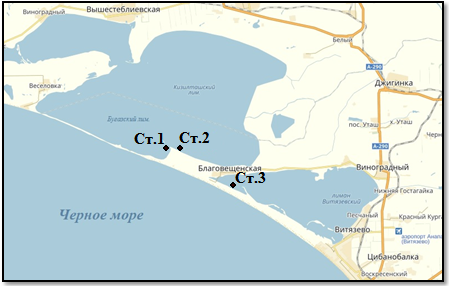 Fig. 1 – Map-layout of sampling stationsText. Text. Text. Text. Text. Text. Text. Text. Text. Text. Text. Text. Text. Text. Text. Text. Text. Text. Text. Text. Text. Text. Text. Text. Text. Text. Text. Text. Text. Text. Text. Text. Text. Text. Text. Text. Text. Text. Text. Text. Text. Text. Text. Text. Text. Text. Text. Text. Text. Text. Text. Text. Text. Text. Text. Text (Table 1).Table 1 - Purification of model wastewater from oil and petroleum productsText. Text. Text. Text. Text. Text. Text. Text. Text. Text. Text. Text. Text. Text. Text. Text [3]. Text. Text. Text. Text. Text. Text. Text. Text. Text. Text. Text. Text.BibliographyCapellos C., Bielski B.H.J. Kinetic systems: mathematical description of chemical kinetics in solution. – New Delhi: Anamaya Publishers, 1972. 138 p.Eremin O.V. Estimation of the standard thermodynamic potentials of framework Ca-aluminosilicates by linear programming // Geochemistry International. – 2014. – Vol. 52. – supp. 9. P. 788–793.General Bathymetric Chart of the Oceans [Electronic resource] / IHO. UNESCO – Access mode: https://www.gebco.net, open access. – Russian language – accessed 15 May 2023.Number of algae, gInitial content of petroleum products, mg/lAmount of residual petroleum products, mg/lDegree of purification, %Control3,003043,001,834083,001,2660163,000,487